Troop 370Quartermaster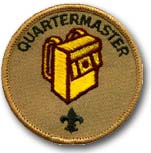 Job Description:
The Quartermaster is responsible for the troop equipment and the equipment room 
Reports to: Chief Quartermaster

Quartermaster Duties:Checks out equipment to patrols for use on campouts or regular meetings. Responsible for keeping equipment room clean, neat and safe Assures that troop equipment is returned promptly and in good condition.Reports equipment needs or replacements to the Chief Quartermaster.Sets a good example.Enthusiastically wears the Scout uniform correctly.Lives by the Scout Oath and Law.Shows Scout spirit.Performance Expectations Expected to regularly perform duties during regular meetings and campouts as scheduled with Chief Quartermaster.Expected to give this job your best effort.Lead the troop in your assigned functions.Conduct assigned activities, responsibilities and duties.Receive a positive overall evaluation from the Chief Quartermaster.Scout's Agreement – GeneralI have read the job description for this position. I understand the responsibilities and expectations and will carry them out to the best of my ability._____________________________________________ ___________________(signature)                                                (date)Parent's Support AgreementI agree with the commitment my son is making. I promise to support him in attending training, troop meetings, and troop activities as well as with encouragement at home. I realize that once selected his presence is necessary for the smooth functioning of the troop._______________________________________ ___________________(signature)                                                (date)